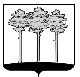 ГОРОДСКАЯ  ДУМА  ГОРОДА  ДИМИТРОВГРАДАУльяновской областиР Е Ш Е Н И Ег.Димитровград   27  марта  2019  года     .                                                                                                                                                                                                                                                                                                                                                                                                                                                                                                                                                                                                                                                                    № 18/160  .О внесении изменений в Порядок размещения сведений о доходах, расходах, об имуществе и обязательствах имущественного характера Председателя Городской Думы города Димитровграда Ульяновской области, депутатов Городской Думы города Димитровграда Ульяновской области, их супруг (супругов) и несовершеннолетних детей на официальном сайте Городской Думы города Димитровграда Ульяновской области и (или) предоставления этих сведений средствам массовой информации для опубликованияВ соответствии с частью 7.4 статьи 40 Федерального закона от 06.10.2003 №131-ФЗ «Об общих принципах организации местного самоуправления в Российской Федерации», частью 4.3 статьи 12.1 Федерального закона от 25.12.2008 №273-ФЗ «О противодействии коррупции», Федеральным законом от 03.11.2015 №303-ФЗ «О внесении изменений в отдельные законодательные акты Российской Федерации», руководствуясь статьей 33 Устава муниципального образования «Город Димитровград» Ульяновской области, Городская Дума города Димитровграда Ульяновской области третьего созыва решила:1. Внести изменения в Порядок размещения сведений о доходах, расходах, об имуществе и обязательствах имущественного характера Председателя Городской Думы города Димитровграда Ульяновской области, депутатов Городской Думы города Димитровграда Ульяновской области, их супруг (супругов) и несовершеннолетних детей на официальном сайте Городской Думы города Димитровграда Ульяновской области и (или) предоставления этих сведений средствам массовой информации для опубликования, утверждённый решением Городской Думы города Димитровграда Ульяновской области второго созыва от 29.08.2018 №89/1082:1.1. Часть 2 изложить в редакции следующего содержания:«2. В целях размещения сведений о доходах, расходах, об имуществе и обязательствах имущественного характера Председателя Городской Думы, депутатов, их супруг (супругов) и несовершеннолетних детей на официальном сайте Городской Думы города Димитровграда Ульяновской области и (или) предоставления этих сведений средствам массовой информации для опубликования Председатель Городской Думы, депутат предоставляют в Комиссию по соблюдению требований к должностному поведению Председателя Городской Думы города Димитровграда Ульяновской области и депутатов Городской Думы города Димитровграда Ульяновской области, и урегулированию конфликта интересов сведения о доходах, расходах, об имуществе и обязательствах имущественного характера, содержащиеся в справках о доходах, расходах, об имуществе и обязательствах имущественного характера, представляемых Губернатору Ульяновской области через образованное в Правительстве Ульяновской области подразделение, реализующее функции по профилактике коррупционных и иных правонарушений в  Ульяновской области, в сроки, установленные для представления сведений о доходах, об имуществе и обязательствах имущественного характера и по форме согласно приложению к настоящему Порядку.»;1.2. Пункт 3.4 части 3 исключить;1.3. В пункте 4.1 части 4 слова «в пункте 3» заменить словами                        «в части 3»;1.4. В пункте 7.2 части 7 слова «в пункте 1» заменить словами                         «в части 1»;1.5. Дополнить приложением согласно приложению к настоящему решению.2. Установить, что настоящее решение вступает в силу со дня, следующего за днем его официального опубликования.3. Установить, что настоящее решение подлежит официальному опубликованию и размещению в информационно-телекоммуникационной сети «Интернет» на официальном сайте Городской Думы города Димитровграда Ульяновской области (www.dumadgrad.ru).4. Контроль исполнения настоящего решения возложить на комитет по социальной политике и местному самоуправлению (Степаненко).Исполняющий обязанности Главы города ДимитровградаУльяновской области	     А.Р.ГадальшинПриложениек решению Городской Думы городаДимитровграда Ульяновской областитретьего созыва от 27.03.2019 № 18/160                                                                                  Приложениекк Порядку размещения сведений о доходах, расходах, об имуществе и обязательствах имущественного характера Председателя Городской Думы города Димитровграда Ульяновской области, депутатов Городской Думы города Димитровграда Ульяновской области, их супруг (супругов) и несовершеннолетних детей на официальном сайте Городской Думы города Димитровграда Ульяновской области и (или) предоставления этих сведений средствам массовой информации для опубликованияФОРМАсведений о доходах, имуществе и обязательствах имущественного характера Председателя Городской Думы города Димитровграда Ульяновской области, депутатов Городской Думы города Димитровграда Ульяновской области, их супруг (супругов) и несовершеннолетних детейза период с 1 января по 31 декабря ______ годаФамилия и инициалы лица, чьи сведения указы-ваютсяДолж-ностьДеклари-рованный годовой доход (руб)Перечень объектов недвижимого имущества и транспортных средств, принадлежащих на праве собственностиПеречень объектов недвижимого имущества и транспортных средств, принадлежащих на праве собственностиПеречень объектов недвижимого имущества и транспортных средств, принадлежащих на праве собственностиПеречень объектов недвижимого имущества и транспортных средств, принадлежащих на праве собственностиПеречень объектов недвижимого имущества, находящегося в пользованииПеречень объектов недвижимого имущества, находящегося в пользованииПеречень объектов недвижимого имущества, находящегося в пользованииФамилия и инициалы лица, чьи сведения указы-ваютсяДолж-ностьДеклари-рованный годовой доход (руб)Вид объектов недвижи-мостиПлощадь (кв.м.)/вид собствен-ностиСтрана расположенияТранс-порт-ные сред-стваВид объек-товне-движи-мостиПло-щадь (кв.м)Страна распо-ложе-нияСупругаХНесовершеннолетний ребенокХ